MINOR Curriculum Modification Proposal (11-19-14)Update Prerequisite for BUS 2339Submitted on behalf of the Department of BusinessAnne Zissu, Chairperson	 Lucas Bernard, Assistant ProfessorFALL 2014TABLE OF CONTENTSSubmission Notes	1Curriculum Modification Proposal Form	2Chancellor’s Report Form 	4Email from the Chairman of the Department of Mathematics	5			NOTES:This is a technical update made at the request of the Registrar.A unanimous departmental vote in favor of this modification was determined on November 18th, 2014.BUS 2339 is the prerequisite to BUS 2341, but not to any other courses.BUS 2339 and BUS 2341 are typically taken only by Business Department students in fulfillment of their course requirements.  No other department requires them.New York City College of Technology, CUNY CURRICULUM MODIFICATION PROPOSAL FORMThis form is used for all curriculum modification proposals. See the Proposal Classification Chart for information about what types of modifications are major or minor.  Completed proposals should be emailed to the Curriculum Committee chair.ALL PROPOSAL CHECK LISTEXISTING PROGRAM MODIFICATION PROPOSALSChancellor’s Report Information		Business DepartmentBUS 2339: Financial ManagementRationale: Math requirements have changed for Fashion Marketing & Marketing students; the prerequisites must also be changed to allow students to register.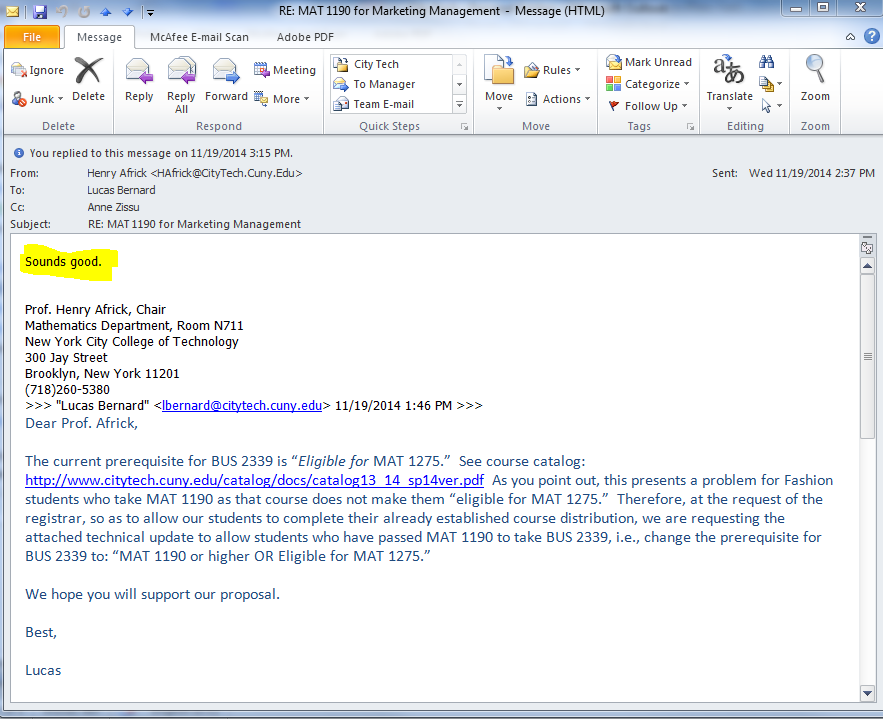 Title of ProposalUpdate Prerequisite for BUS 2339Date11/19/14Major or MinorMinorProposer’s NameAnne ZissuDepartmentBusinessDate of Departmental Meeting in which proposal was approvedN/ADepartment Chair NameAnne Zissu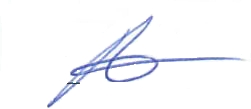 Department Chair Signature and Date                                                            11/19/14Academic Dean NameDavid SmithAcademic Dean Signature and Date 11/21/2014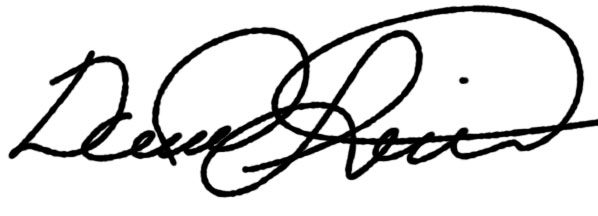 Brief Description of Proposal(Describe the modifications contained within this proposal in a succinct summary.  More detailed content will be provided in the proposal body.Technical update: change the prerequisite for BUS 2339 to: “MAT 1190 or higher OR Eligibility for MAT 1275” – at request of Registrar.Brief Rationale for Proposal(Provide a concise summary of why this proposed change is important to the department.  More detailed content will be provided in the proposal body).  Math requirements have changed for Fashion Marketing & Marketing students; the prerequisites must also be changed to allow students to register.Proposal History(Please provide history of this proposal:  is this a resubmission? An updated version?  This may most easily be expressed as a list).Initial submissionCompleted CURRICULUM MODIFICATION FORM including:Brief description of proposal√Rationale for proposal√Date of department meeting approving the modification√Chair’s Signature√Dean’s Signature√Evidence of consultation with affected departmentsList of the programs that use this course as required or elective, and courses that use this as a prerequisite.√√Documentation of Advisory Commission views (if applicable).N/ACompleted Chancellor’s Report Form.√Documentation indicating core curriculum requirements have been met for new programs/options or program changes. N/ADetailed rationale for each modification (this includes minor modifications) N/AFrom: To: Prerequisite:Eligibility for MAT 1275 or higherPrerequisite:MAT 1190 or higher OR Eligibility for MAT 1275Corequisites:Corequisites:Pre- or corequisites:Pre- or corequisites: